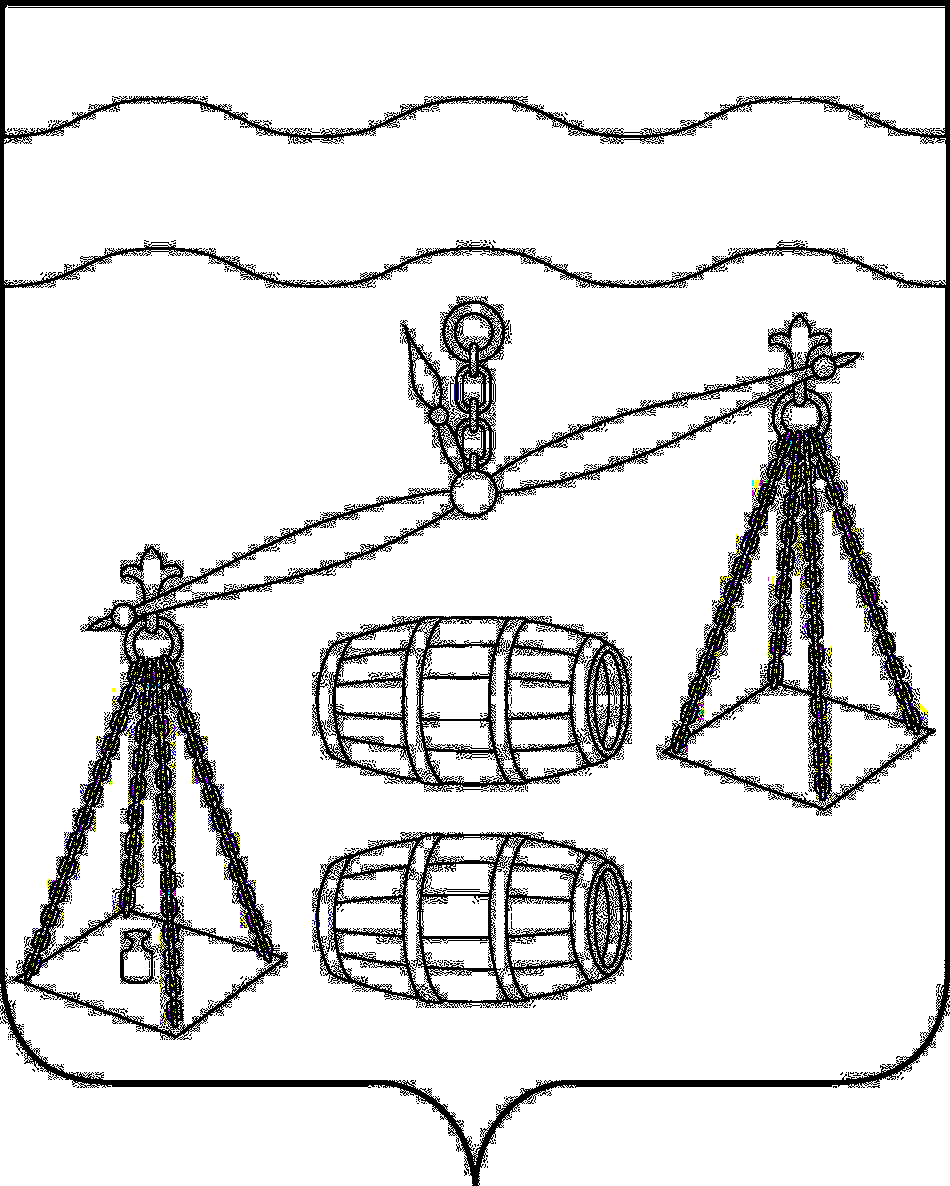 КАЛУЖСКАЯ ОБЛАСТЬСУХИНИЧСКИЙ РАЙОНАДМИНИСТРАЦИЯСЕЛЬСКОГО ПОСЕЛЕНИЯ «СЕЛО ФРОЛОВО»ПОСТАНОВЛЕНИЕОб отмене постановления администрации сельского поселения «Село Фролово» от 19.06.2020 № 26      «Об   утверждении   административного   регламента«Предоставление      информации     об     очередностипредоставления    жилых    помещений   на   условиях социального найма в сельском  поселении  «Село                                                                                       Фролово»В соответствии с подпунктами 19.1, 19.2, 26, 27 части 1 статьи 15 Федерального закона от 06.10.2003 N 131-ФЗ «Об общих принципах организации местного самоуправления в Российской Федерации» администрация сельского поселения «Село Фролово»                                          ПОСТАНОВЛЯЕТ:Постановление администрации сельского поселения  «Село Фролово» от 19.06.2020 № 26 «Об утверждении административного регламента «Предоставление информации об очередности предоставления жилых помещений на условиях социального найма в сельском поселении «Село Фролово» отменить.Данное Постановление вступает в силу после его официального обнародования.Контроль за исполнением данного Постановления оставляю за собой.Глава администрации  сельского поселения                                                                                                                                                      «Село Фролово»                                                                М.М. Моисееваот 18.08.2020 г.                         № 32